В целях приведения нормативного правового акта в соответствие с законодательством, уставом Новоукраинского сельского поселения Гулькевичского района, Совет Новоукраинского сельского поселения Гулькевичского района р е ш и л:Утвердить дополнения, вносимые в решение 44 сессии 4 созыва Совета Новоукраинского сельского поселения Гулькевичского района от 24 июня 2022 г. № 2 «Об утверждении правил благоустройства территории Новоукраинского сельского поселения Гулькевичского района» согласно приложению к настоящему решению.	2. Опубликовать настоящее решение в общественно-политической газете Гулькевичского района «В 24 часа» и разместить на сайте Новоукраинского сельского поселения Гулькевичского района в информационно-телекоммуникационной сети «Интернет».  3. Контроль за выполнением настоящего решения возложить на депутатскую комиссию по здравоохранению, образованию, пенсионной политике, по вопросам семьи и детства, по делам несовершеннолетних и  молодежной политике Совета Новоукраинского сельского поселения Гулькевичского района.4. Решение вступает в силу со дня его официального опубликования.ДОПОЛНЕНИЯ,вносимые в решение 44 сессии 4 созыва Совета Новоукраинского сельского поселения Гулькевичского района от 24 июня 2022 года № 2«Об утверждении правил благоустройства территории Новоукраинского сельского поселения Гулькевичского района»пункт 2.1 подраздела 2. «Основные понятия» дополнить словами: «транслитерация - побуквенная передача текстов и отдельных слов из иностранного языка средствами русского языка;»;«иностранный язык - язык, народ-носитель которого проживает за пределами Российской Федерации, не относящийся к языкам народов Российской Федерации;».2) пункт 15.4.1 дополнить абзацами следующего содержания:«использование в текстах и изображениях на информационных конструкциях символов и надписей на иностранных языках, а также транслитераций, за исключением случаев указания фирменных наименований юридических лиц, являющихся коммерческими организациями, товарных знаков и знаков обслуживания, зарегистрированных в установленном порядке федеральным органом исполнительной власти по интеллектуальной собственности.В случае использования в информационных конструкциях языков народов Российской Федерации тексты на русском языке и на языках народов Российской Федерации должны быть идентичными по содержанию.».Глава Новоукраинского сельского поселения Гулькевичского района                                                                            Н.А. ИвановаСОВЕТ НОВОУКРАИНСКОГО СЕЛЬСКОГО ПОСЕЛЕНИЯГУЛЬКЕВИЧСКОГО РАЙОНАРЕШЕНИЕсессия  созываСОВЕТ НОВОУКРАИНСКОГО СЕЛЬСКОГО ПОСЕЛЕНИЯГУЛЬКЕВИЧСКОГО РАЙОНАРЕШЕНИЕсессия  созываСОВЕТ НОВОУКРАИНСКОГО СЕЛЬСКОГО ПОСЕЛЕНИЯГУЛЬКЕВИЧСКОГО РАЙОНАРЕШЕНИЕсессия  созываСОВЕТ НОВОУКРАИНСКОГО СЕЛЬСКОГО ПОСЕЛЕНИЯГУЛЬКЕВИЧСКОГО РАЙОНАРЕШЕНИЕсессия  созываСОВЕТ НОВОУКРАИНСКОГО СЕЛЬСКОГО ПОСЕЛЕНИЯГУЛЬКЕВИЧСКОГО РАЙОНАРЕШЕНИЕсессия  созываСОВЕТ НОВОУКРАИНСКОГО СЕЛЬСКОГО ПОСЕЛЕНИЯГУЛЬКЕВИЧСКОГО РАЙОНАРЕШЕНИЕсессия  созываот№с. Новоукраинскоес. Новоукраинскоес. Новоукраинскоес. Новоукраинскоес. Новоукраинскоес. НовоукраинскоеотступотступотступотступотступотступО внесении дополнений в решение 44 сессии 4 созыва Совета Новоукраинского сельского поселения Гулькевичского района от 24 июня 2022 г. № 2«Об утверждении правил благоустройства территории  Новоукраинского сельского поселенияГулькевичского района»О внесении дополнений в решение 44 сессии 4 созыва Совета Новоукраинского сельского поселения Гулькевичского района от 24 июня 2022 г. № 2«Об утверждении правил благоустройства территории  Новоукраинского сельского поселенияГулькевичского района»О внесении дополнений в решение 44 сессии 4 созыва Совета Новоукраинского сельского поселения Гулькевичского района от 24 июня 2022 г. № 2«Об утверждении правил благоустройства территории  Новоукраинского сельского поселенияГулькевичского района»О внесении дополнений в решение 44 сессии 4 созыва Совета Новоукраинского сельского поселения Гулькевичского района от 24 июня 2022 г. № 2«Об утверждении правил благоустройства территории  Новоукраинского сельского поселенияГулькевичского района»О внесении дополнений в решение 44 сессии 4 созыва Совета Новоукраинского сельского поселения Гулькевичского района от 24 июня 2022 г. № 2«Об утверждении правил благоустройства территории  Новоукраинского сельского поселенияГулькевичского района»О внесении дополнений в решение 44 сессии 4 созыва Совета Новоукраинского сельского поселения Гулькевичского района от 24 июня 2022 г. № 2«Об утверждении правил благоустройства территории  Новоукраинского сельского поселенияГулькевичского района»отступотступотступотступотступотступГлава Новоукраинского сельского поселения Гулькевичского района____________________Н.А. ИвановаПредседатель Совета	Новоукраинского сельского поселения Гулькевичского района _____________ М.В. МироноваПриложение УТВЕРЖДЕНЫрешением Совета Новоукраинского сельского поселения Гулькевичского районаот _____________ № ________ 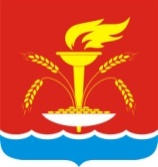 